Hassan Electrical (SitE Manager)Languages:			English, Urdu, & PunjabiVisa Status:			Visit visa Email:				hassan.367672@2freemail.com CAREER SUMMARY – OBJECTIVEA highly competent, motivated and enthusiastic electrical engineer with more than 2 years of professional experience. Key area of knowledge is Plant Electrical Execution and site management. Other areas of expertise are Switchgear, Instrumentation & Control, Microcontroller and PLCs.Objective is to work in an exciting and professional environment of the organization with personal development and growth possibilities and to contribute towards achieving company’s goals through professional ethics, sincere commitment and hard work.CORE COMPETENCIESPlant Execution & team management, Testing, Electrical Cable Trays Installation, Cable Laying, Electrical Wiring, Grounding, Lighting, Testing & Commissioning of Electrical Equipment, Testing & Commissioning of Transformers, Maintenance of Diesel Generators, Building & Installation, Cathodic Protection and electrical Panel’s installation, C++ & Assembly coding, AutoCad, Matlab, Proteus, Microsoft office, Internet/Email.PROFESSIONAL EXPERIENCEDescon Engineering Private Limited (CPP Project, 118MW)        (October’15 – Present)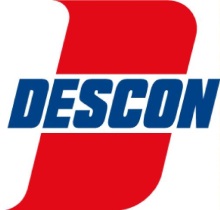 Assistant Site Manager (Power/Energy)Managing a pool of more than 150 employees of different grades including Engineers, Supervisors, Technicians, Skilled and Unskilled Labor.Complete responsibility of Grounding of the whole power plant.Electrical wiring job of electrical buildings.Cable Trays Installation.Cathodic Protection (CP) of steel structures.Lighting Installation.Electrical Wiring of building.Electrical Cable Laying. Operated AutoCAD software to perform engineering   tasks.Ensuring all quality standards to be followed at field.Meetings with the Client (FFBL) and Consultant (NESPAK) to discuss execution schedule.Planning of Material required for execution.Arranging the material on site for installation.Ensuring progress & safety measures at power plant.Efficiency and daily progress reports generation and submission to project engineer.Making RIT reports.Coordination and communication with clients, engineering team members, management and administration.Ensuring all other assigned tasks are done and reported on time.Followed and implemented Descon HSE Policy with respect to Execution and Supervision activities.SHELL INTERNATIONAL      (Jan’13 – Jan’15) 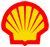 Team Manager (Technical and Communication)Assisting all activities including design, fabrication and testing of all parts.Preparation of daily Look ahead Plan, adding resources and closing Work orders generate monthly reports and work order status to Shell International.Contribute to continuous improvement in HSE performance by ensuring safety and environmental standards are followed within the workplace.Departmental daily meeting with all stakeholders to discuss progress of ongoing fabrication work and monthly Presentation to management.Follow and implement of Shell HSE Policy with respect to Maintenance activities.PROFESSIONAL TRAINING AND INTERNSHIPDescon Engineerig Pvt. Limited 	Intern	(Aug’16 - Sep’16)Studied the electrical design basis of an Oil & Gas project.Studied the gas processing mechanism and steps involved of this project.  Concepts & electrical drawings like Single Line Diagram (SLD), equipment list, bill of quantity (BOQ),  load list, Lightning protection, grounding and cathodic protection were studied.I also studied power transformers, 3-phase motors and their types, 3-phase power systems and emergency system.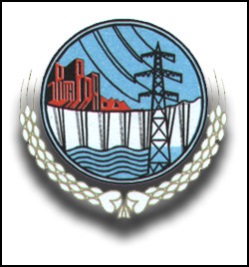 Chashma Hydel Power Plant, MianwaliIntern (Jan’14-Feb’14)Studied the working principle of Hydel Power Plant.Studied the types of Turbines used at this Power Plant.Protection system and techniques used were observed.Efficiency control of the power plant was studied.Observed the shutdown procedure of Turbines & Control Gates.Descon Engineering Pvt. Limited	HSE for Line Managers  (15 Feb, 2016 - 17 Feb, 2016)				Attended training for HSE.Training was for working with safety, progress and quality.Tips for supervision of your work with maintaining HSE standards.EDUCANTIONAL CREDENTIALSBE (Electrical Engineering) from NUST (National University of Sciences & Technology) in 2015Intermediate from Board of Intermediate Education, Sargodha in 2011Matriculation from Board of Secondary Education, Sargodha in 2008My Final year project was nominated for Gold Medal. Appointed as NUST student representative (NSR), a highest post any student can hold.PROJECTSTO DESIGN, SIMULATE AND FABRICATE PV (PHOTOVOLTAIC) BASED POWER GENERATION TRAINER MODULE WITH SINE WAVE INVERTER AND POWER TRACKING SYSTEMTo put the Novel approach of Generation of Electric Power via Photovoltaic panels to a test and develop a laboratory module of such system with proper designing suitable for training purposes. Ordinary Charge Controller and Maximum Power Point Tracking (MPPT) have been used to implement the system. Observing the reading on metering equipment and recording data to compare which technique is better. Calculator by using MicrocontrollerMade a calculator using 8051 microcontroller, keypad, seven segment displays and a LCD interfaced to the microcontroller. It was a user input calculator which was done by using keypad. Solar Water Boiler I used a convex shaped dish and a reflective sheet to make a water boiler. Extensive use of calculations were done to make it possible and to get the required conditions for its working.Languages:English:	Fluent in speaking, reading and writing comprehensionUrdu:		Fluent in speaking, reading and writing comprehensionPunjabi:	Fluent in speaking, reading and writing comprehensionTechnical/Software SkillsDesigning/Modeling: 		AutoCAD, NI MULTISIMProject Planning/Scheduling: 	Microsoft Project, Microsoft ExcelProgramming/Development: 	Microsoft Visual Studio, MATLABDocumentation:			Microsoft Office, Internet, Email ReferencesWill be furnished upon request